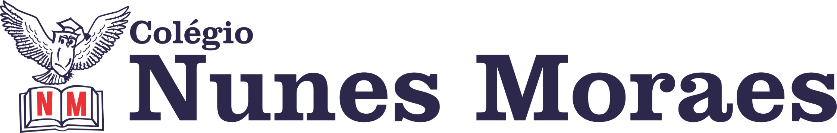 AGENDA DIÁRIA 2° ANO, 19 DE ABRIL.1ª AULA: PORTUGUÊS LINK DA AULA: https://youtu.be/ZQBIUKjPnus Objeto de Conhecimento: Pontuação.Aprendizagens Essenciais: Identificar a função e empregar corretamente o ponto final, o ponto de exclamação e o ponto de interrogação. Capítulo 5: Crescendo um pouco.Atividade e explicação: páginas 123 e 124.2ª AULA: MATEMÁTICALINK DA AULA: https://youtu.be/q8WW05Eq138 Objeto de Conhecimento: Números de três ordens/Valor posicional. Aprendizagens Essenciais: Comparar e ordenar números naturais (até a ordem das centenas) pela compreensão de características do sistema de numeração decimal (valor posicional e função de zero). Capítulo 6: Números por todo lado.Atividade e explicação: páginas 14 e 15. 3ª AULA: HISTÓRIA LINK DA AULA: https://youtu.be/SSXl6sr8mQA Objeto de Conhecimento: Surgimentos dos automóveis. Aprendizagens Essenciais: Selecionar situações cotidianas que remetam à percepção de mudança, pertencimento e memória.  Capítulo 5: É preciso se deslocar!Atividade e explicação: páginas 93, 94 e 95. 4ª AULA: GEOGRAFIALINK DA AULA: https://youtu.be/WdtJKl0JYbs Objeto de Conhecimento: Conhecendo minha escola. Aprendizagens Essenciais: Criar representações do espaço escolar, reconhecendo-se como sujeitos da organização espacial e de suas transformações. Capítulo 6: Minha sala de aula.  Atividade e explicação: páginas 108 e 109. Forte abraço!